Drodzy Rodzice, Kochane Dzieci W  tygodniu 29.03.-02.04.2021r.nasz temat kompleksowy brzmi-„Wielkanoc”CZWARTEK 01.04.-Babka wielkanocna.Witajcie kochane dzieci. W przedszkolu pięknie ozdobiłyście mazurki a dziś czas na babeczkiProszę przeczytać dziecku informacje dotyczące babki wielkanocnej.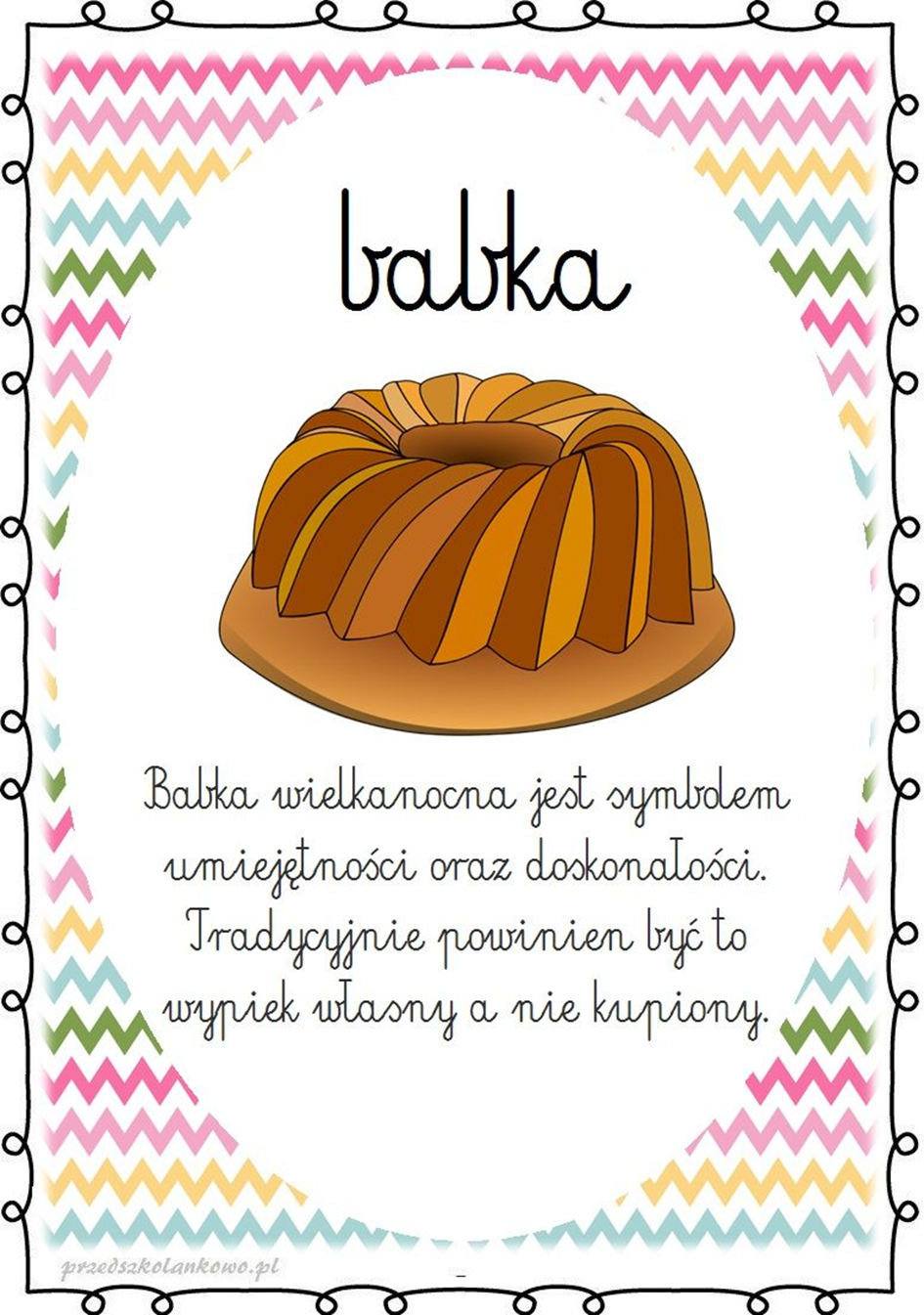 Zadanie dotyczy wykonanie babeczki, może być pokolorowana i ozdobiona np. koralikami lub zdjęcie wypieku, przy którym dziecko pomagało. Pozdrawiam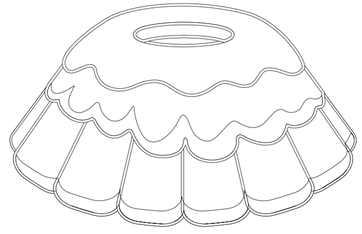 